Symmetrical adaptor with O-ring gasket USS 100-80Packing unit: 1 pieceRange: K
Article number: 0055.0475Manufacturer: MAICO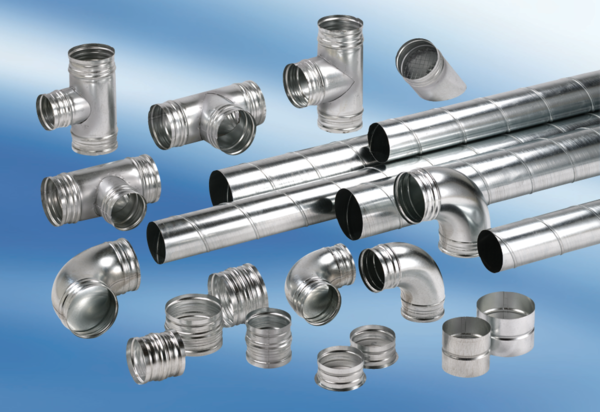 